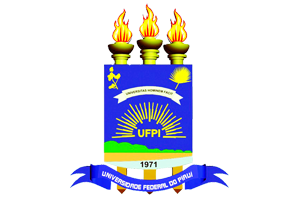 MINISTÉRIO DA EDUCAÇÃO UNIVERSIDADE FEDERAL DO PIAUÍ CAMPUS AMÍLCAR FERREIRA SOBRAL BR 343, Km 3,5 Bairro Meladão - Floriano – PI - 64808-605 – Tel/Fax: (89)3522-2716 Homepage: www.ufpi.br E-mail: cafs@ufpi.edu.br EDITAL N. 03/2021SELEÇÃO PÚBLICA PARA PROFESSOR SUBSTITUTO, CLASSE AUXILIAR, NÍVEL I, EM REGIME DE TEMPO INTEGRAL 40H, CURSO DE ADMINISTRAÇÃO (ÁREA DE TECNOLOGIA DA INFORMAÇÃO E COMUNICAÇÃO - TIC), PARA O CAMPUS AMÍLCAR FERREIRA SOBRAL – UFPI - FLORIANO/PIAUÍANEXO IV – INTERPOSIÇÃO DE RECURSO INTERPOSIÇÃO DE RECURSO CONTRA: (    ) HOMOLOGAÇÃO DAS INSCRIÇÕES (    ) RESULTADO DA PROVA DIDÁTICA(    ) RESULTADO DA PROVA DE TÍTULOS À Banca Examinadora da Seleção para Professor Substituto para a área de Química, Eu,_______________________________________________________, portador (a) do RG __________________________e CPF___________________________________, apresento a essa Banca Examinadora pedido de reconsideração quanto ao resultado do(a)_________________________________________________, pelos motivos seguintes:______________________________________________________________________________________________________________________________________________________________________________________________________________________________________________________________________________________________________________________________________________________Floriano-PI, _________ de ________________ de 2021.________________________________________________Assinatura do Candidato